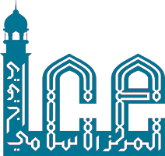 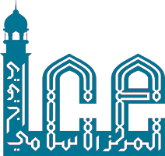 i’tikāf APPLICATION FORM 1440/2019Islamic Centre Edgware is pleased to host i’tikāf this year. In order to avail yourself of this opportunity you are requested to read the Guidelines, Terms & Conditions and complete the form below.The i’tikāf is a religious spiritual retreat and must follow the Islamic rulings. For more advice or any issues that you are unsure about you are requested to speak to our Imām who can guide you.Completed forms can be handed in or posted to Islamic Centre Edgware 9d, Deansbrook Road HA8 9BE and must reach us before the closing date. Closing date:	Sunday 19 June 2019 (15 Ramadān 1440)Applicant DetailsEmergency ContactDeclarationI, the undersigned, have read and agree to abide by the Terms & Conditions relating to staying in i’tikāf for the last ten days of Ramadān at Islamic Centre Edgware. I understand that this agreement can be terminated by Islamic Centre Edgware at any time.Office Use OnlyFull Name:Address:Postcode:Age:Email:Phone:Have you stayed for i’tikāf before: Have you stayed for i’tikāf before: Have you stayed for i’tikāf before: Yes      (please give details below)Yes      (please give details below)No Location of i’tikāf:Location of i’tikāf:Date:Name:Relationship::Home Tel:Please give details of any medical conditions:Please give details of any medical conditions:Please give details of any medical conditions:Please give details of any medical conditions:Signed:Date:Checked by:Ref No:Notes: